                                 Юные туристы остались довольны.     В этом году в России уже 35-й раз отмечают Всемирный день туризма. Праздник природы и здоровья проведен и в нашей школе. Он был приурочен к Году экологии.     Среди учащихся начальной школы не было ни одного человека, который не ощущал бы себя туристом. Каждый из детей знал, что в поход отправляются те, кто с нетерпением ждет новых встреч с солнцем, ветром, причудами природы. И все были к нему так или иначе подготовлены.      Детский туризм тем и замечателен, что учитывает их интересы, воспитывает характер, развивает выносливость, открывает окружающий мир. Мы отправились в увлекательное путешествие к ближайшей лесной опушке. Побывали на свежем воздухе, соревновались в различных конкурсах, играх, состязаниях.     Интересным и поучительным для малышей стал конкурс санитаров, где они познакомились с приемами оказания первой помощи в походных условиях.     «Самой активной группой» оказались наши девочки, которые сумели одержать победу в нескольких испытаниях.     Туризм- способ общения с природой, познание окружающего мира, который обладает особой притягательной силой, чудодейственными свойствами и огромными возможностями. И потому турист- это человек, путешествующий для отдыха, здоровья, развлечения и удовлетворения своей любознательности.     В индивидуальном зачете отличились: «Самая любознательная»- Софья Семенова, 2 класс. «Самая выносливая»- Полина Кухарева, 3 класс. «Самая находчивая»- Алена Салей, 4 класс.     Сегодняшний день стал для наших воспитанников оздоровительно-познавательным. Мы хорошо отдохнули, набрались новых знаний и сил.      Общение с природой дает пищу для детского ума, воспитывает такие нужные качества личности, как коллективизм, взаимоподдержка, организованность, ответственность, упорство, умение преодолевать препятствия, а также бережное отношение к окружающей природе.                                                                                 И.Балхарова, учитель                                                                                с.Новокуровка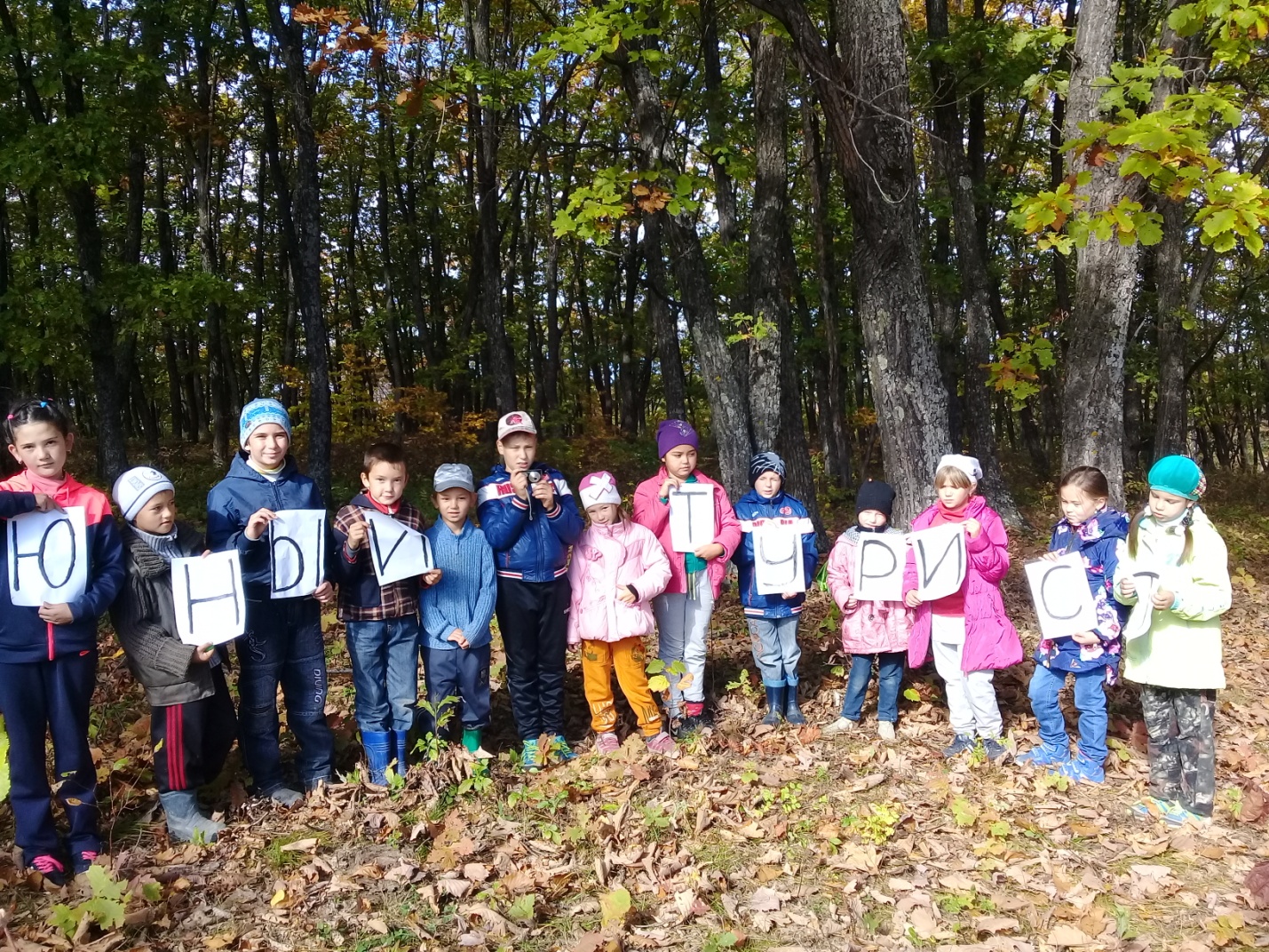 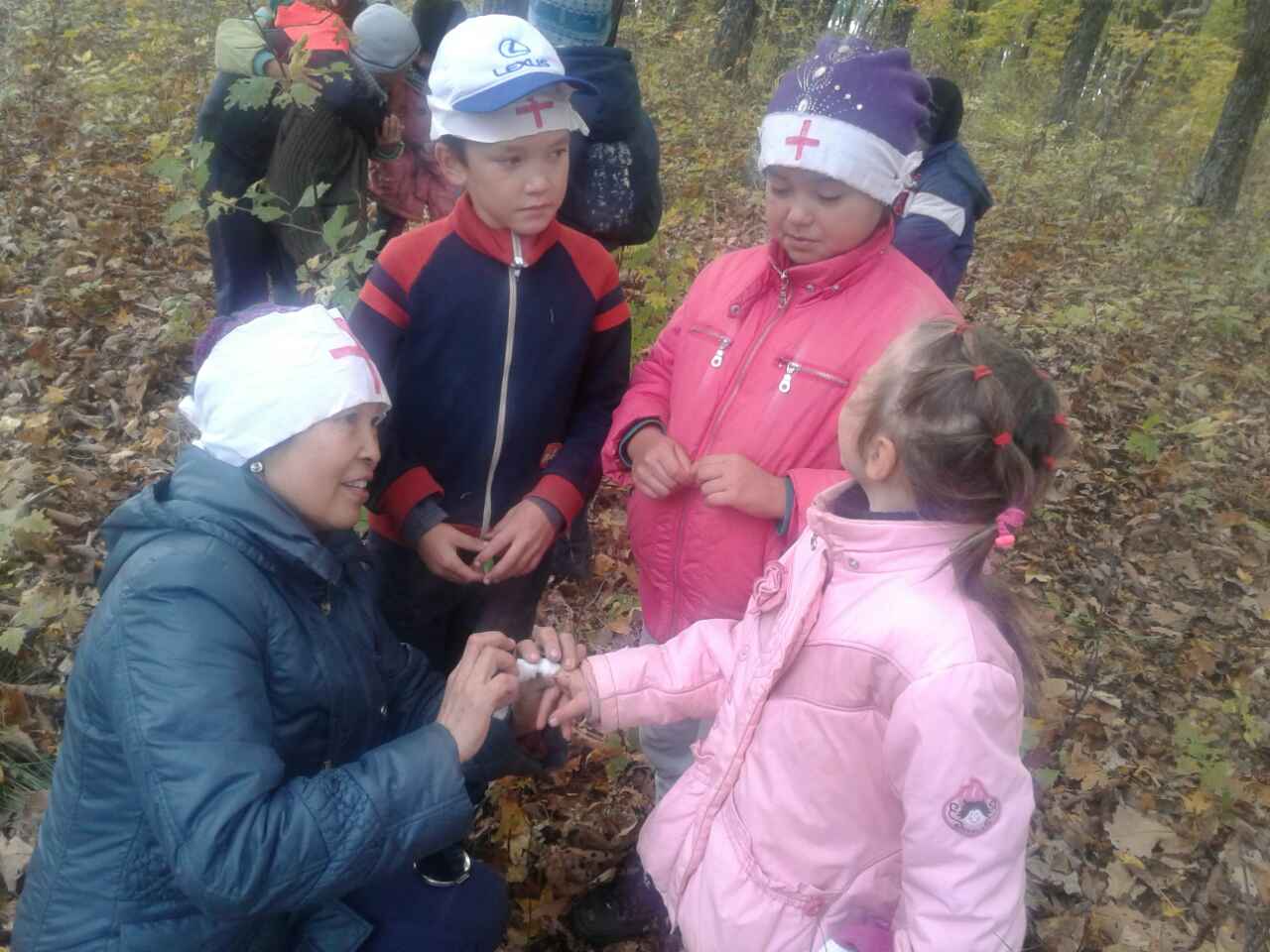 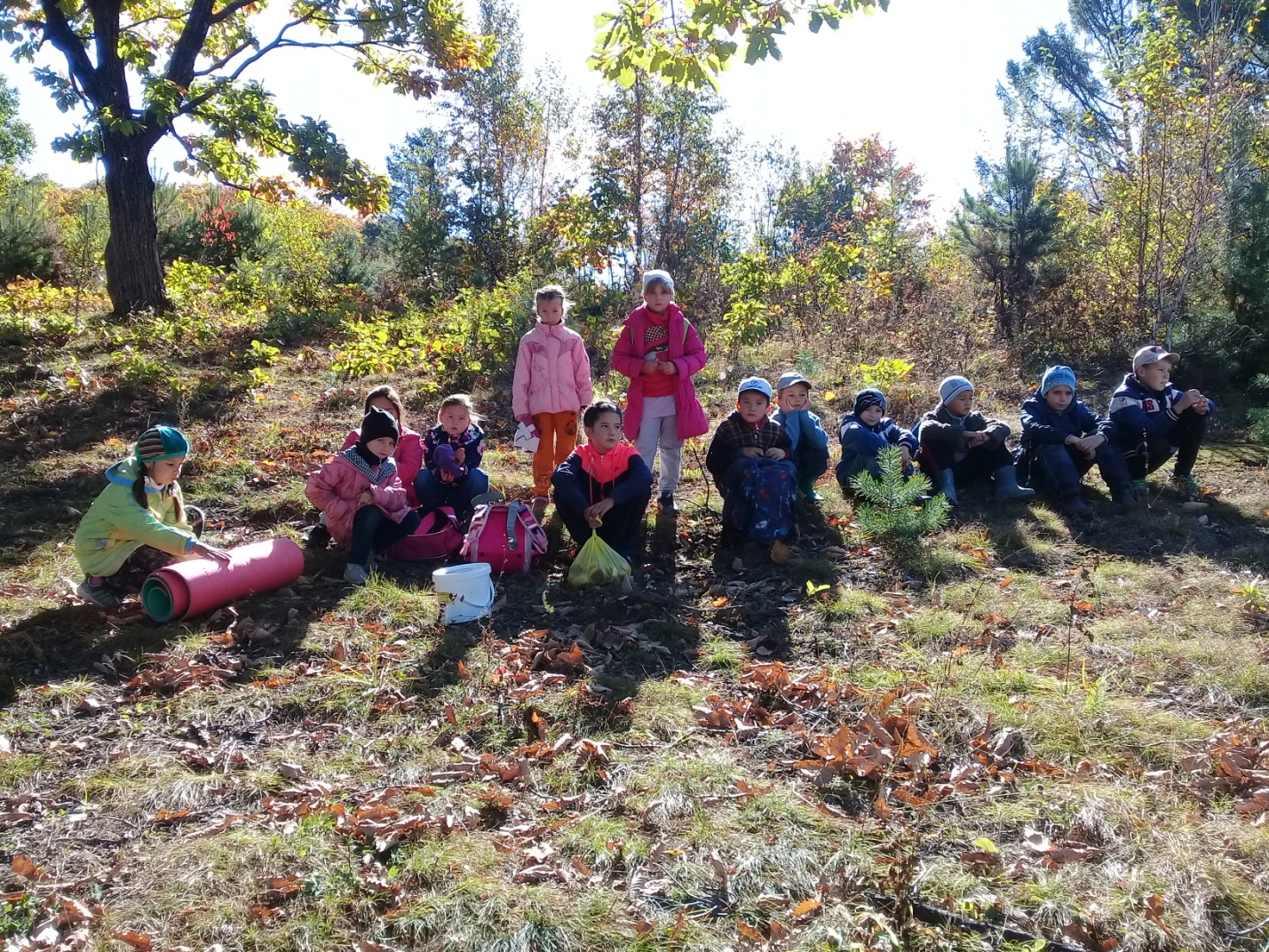 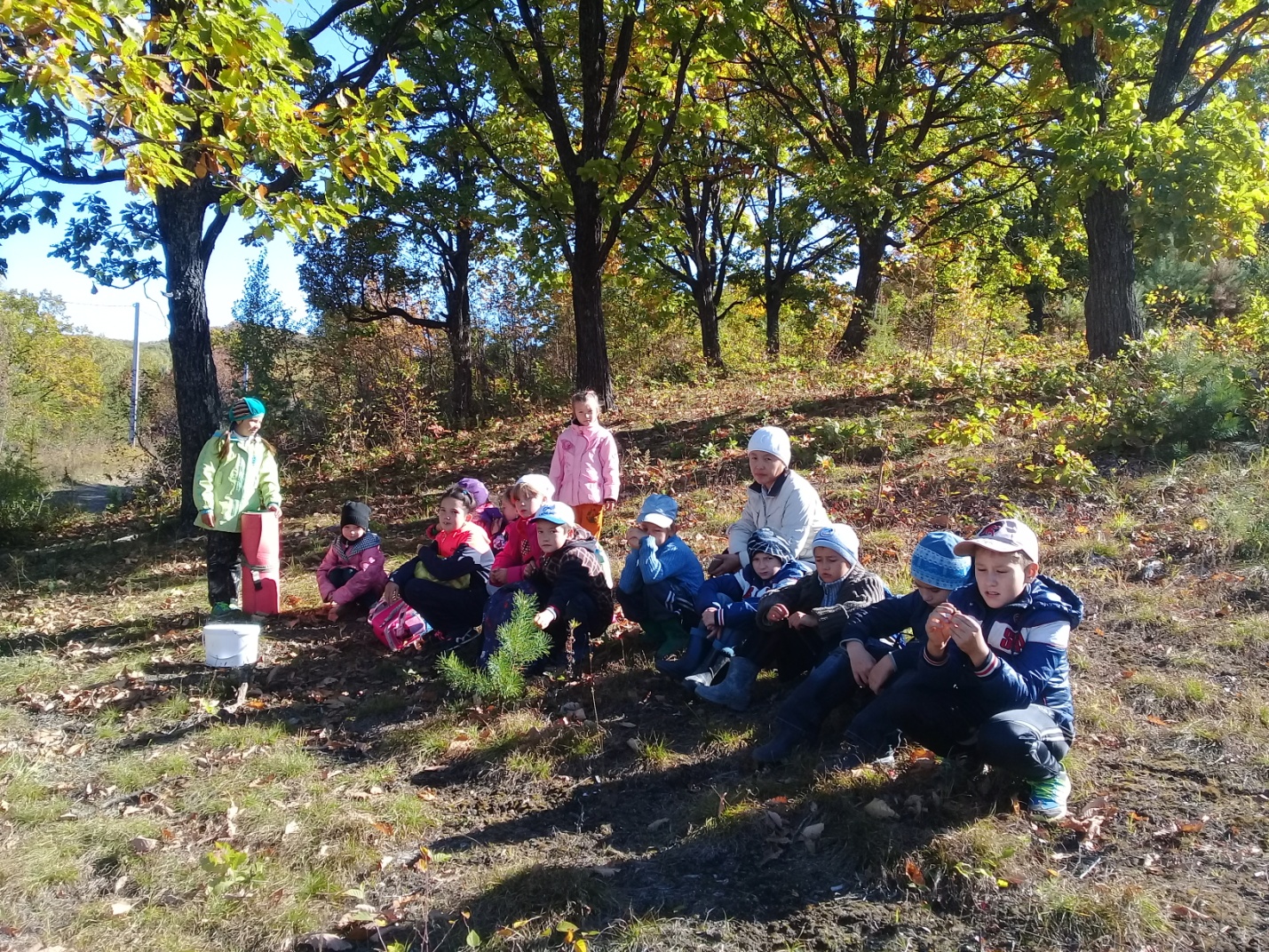 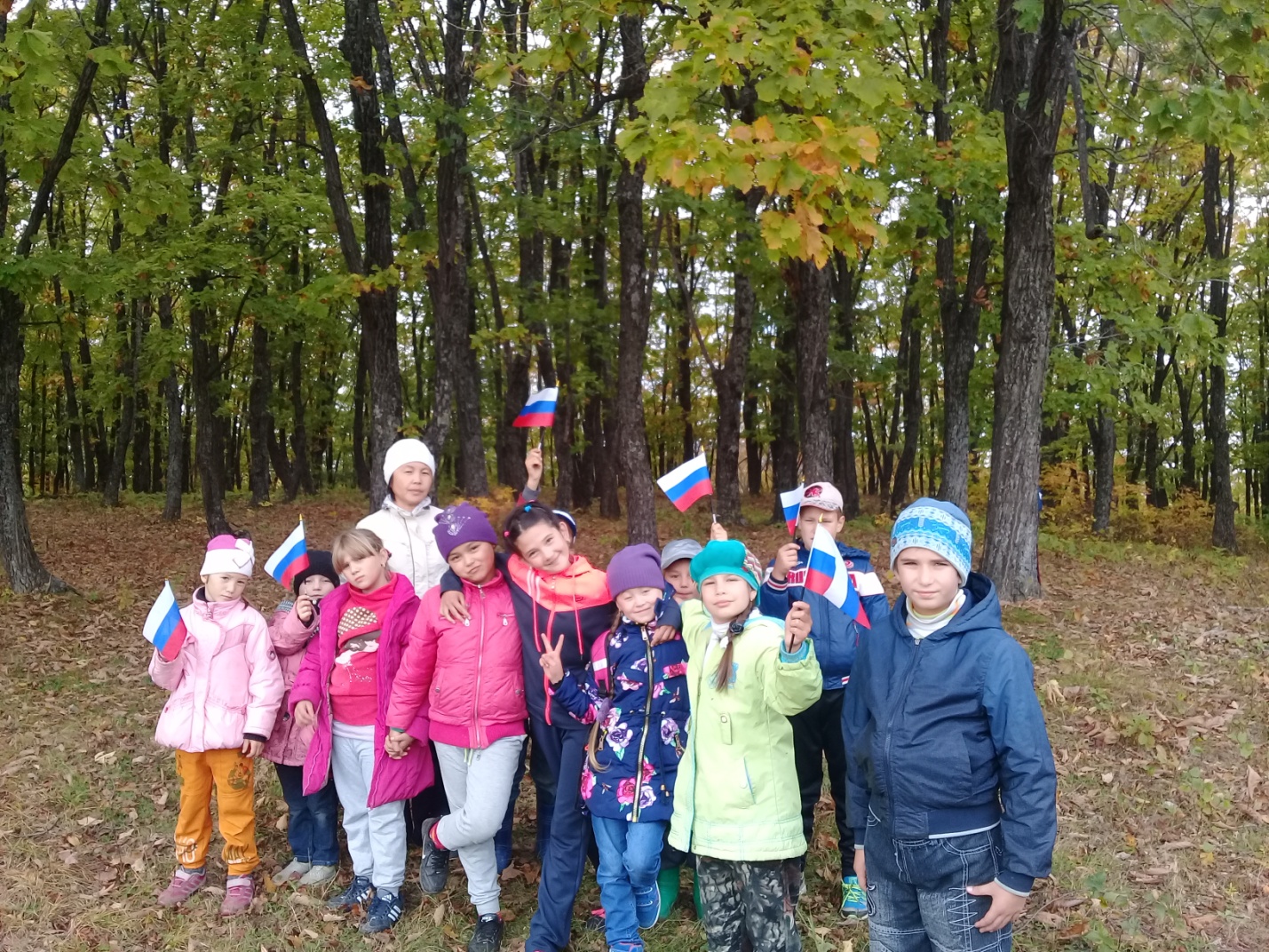 